NEW NETWORK To create a new network, click the button New Network Application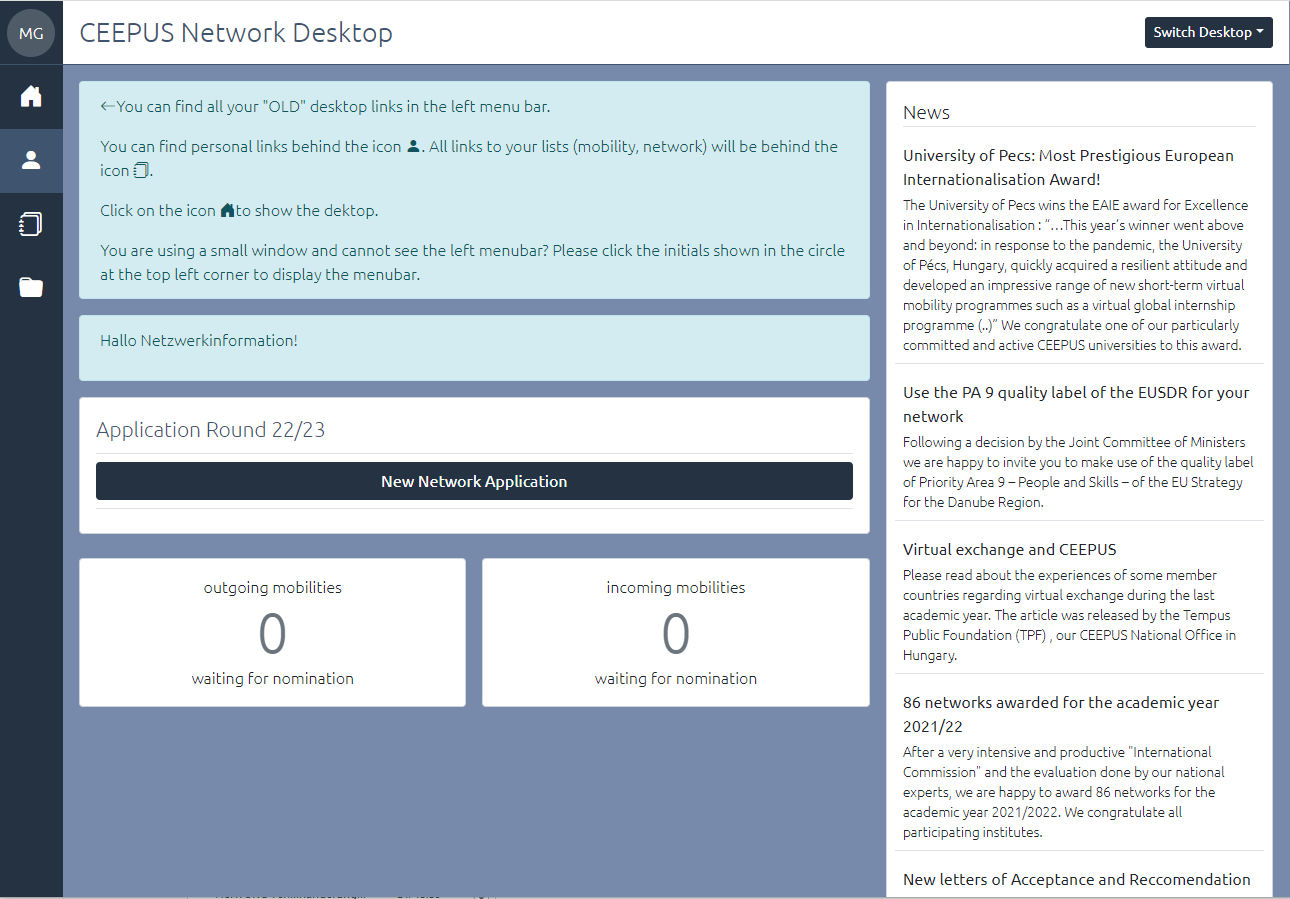 Please enter your Networktitle If the unit section is empty, please choose the correct Participating Unit (PPU)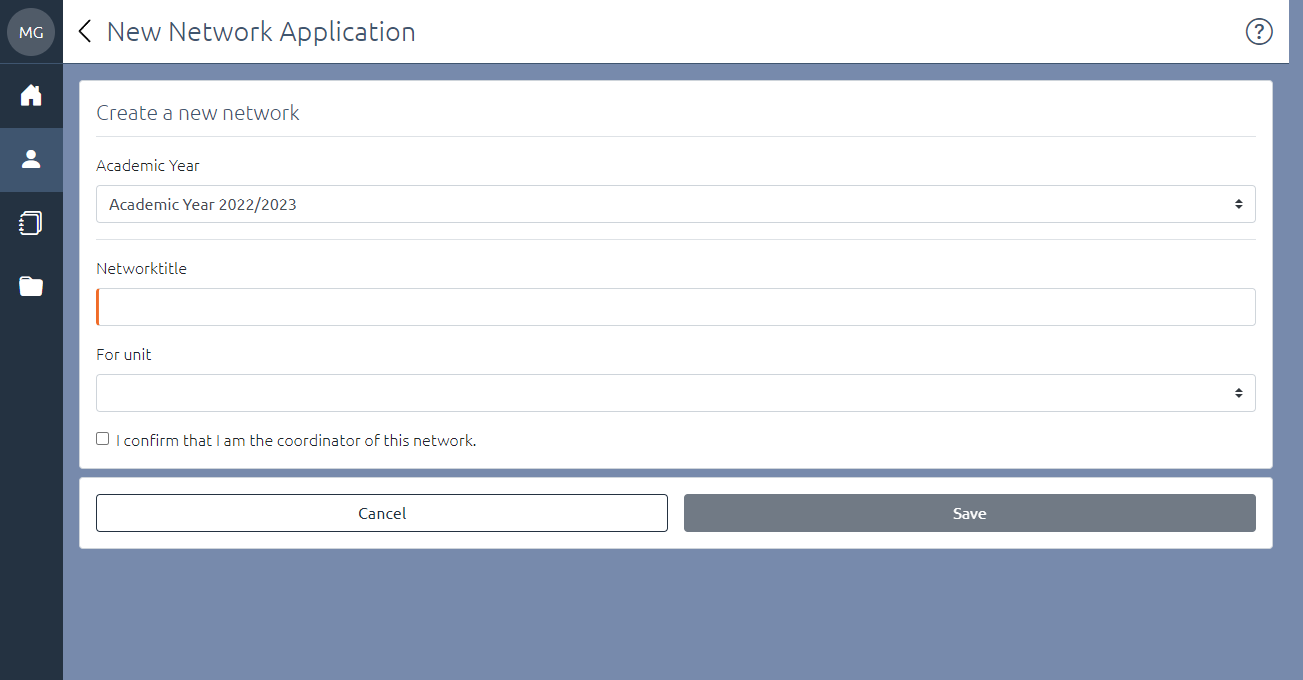 After clicking on the save button you will be automatically forwarded to the network overview. Please fill in the required fields (orange)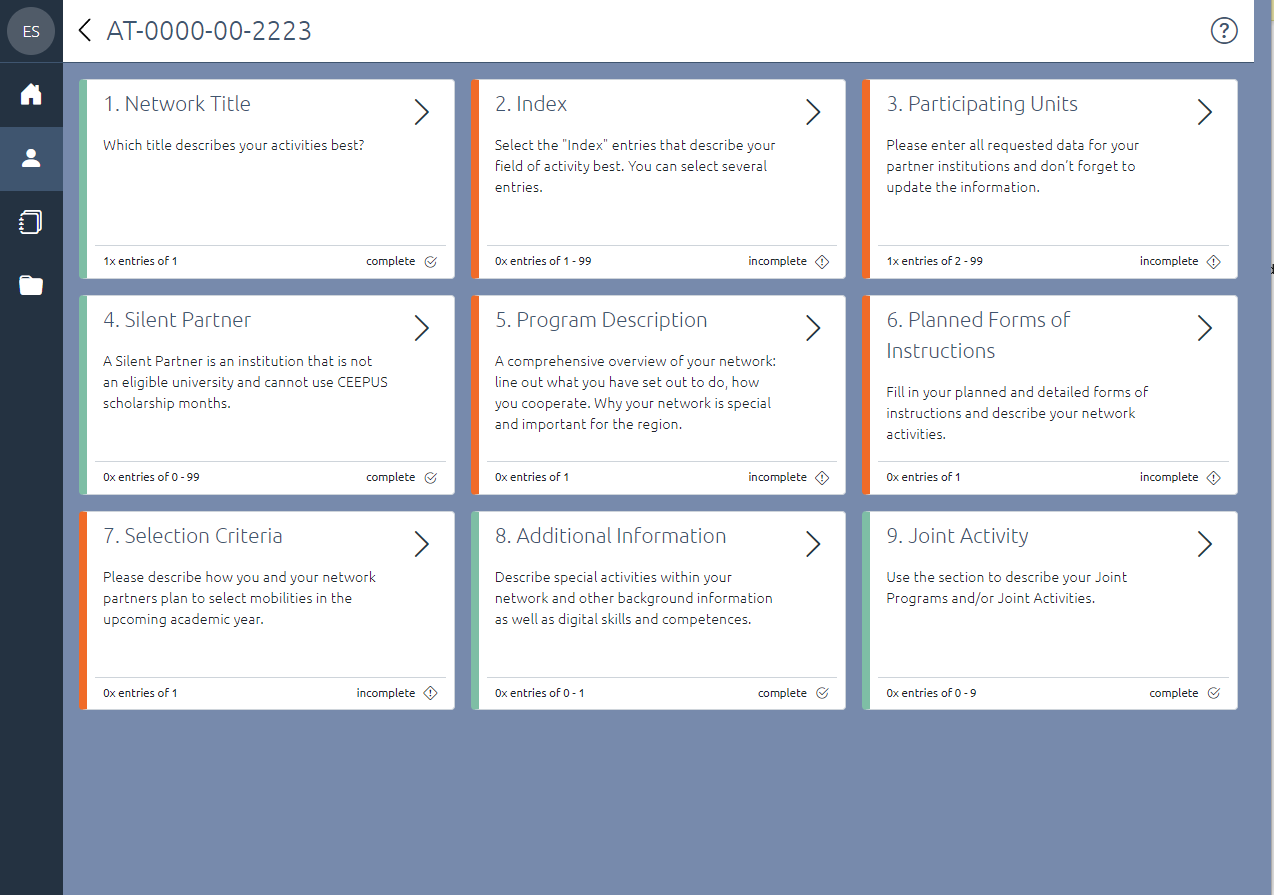 If you click on the back arrow you will get to the following overviewIn this view you can edit the entries of the network request at any time by clicking the Edit button. If you click the Submit button, the network application is submitted, and further processing is no longer possible.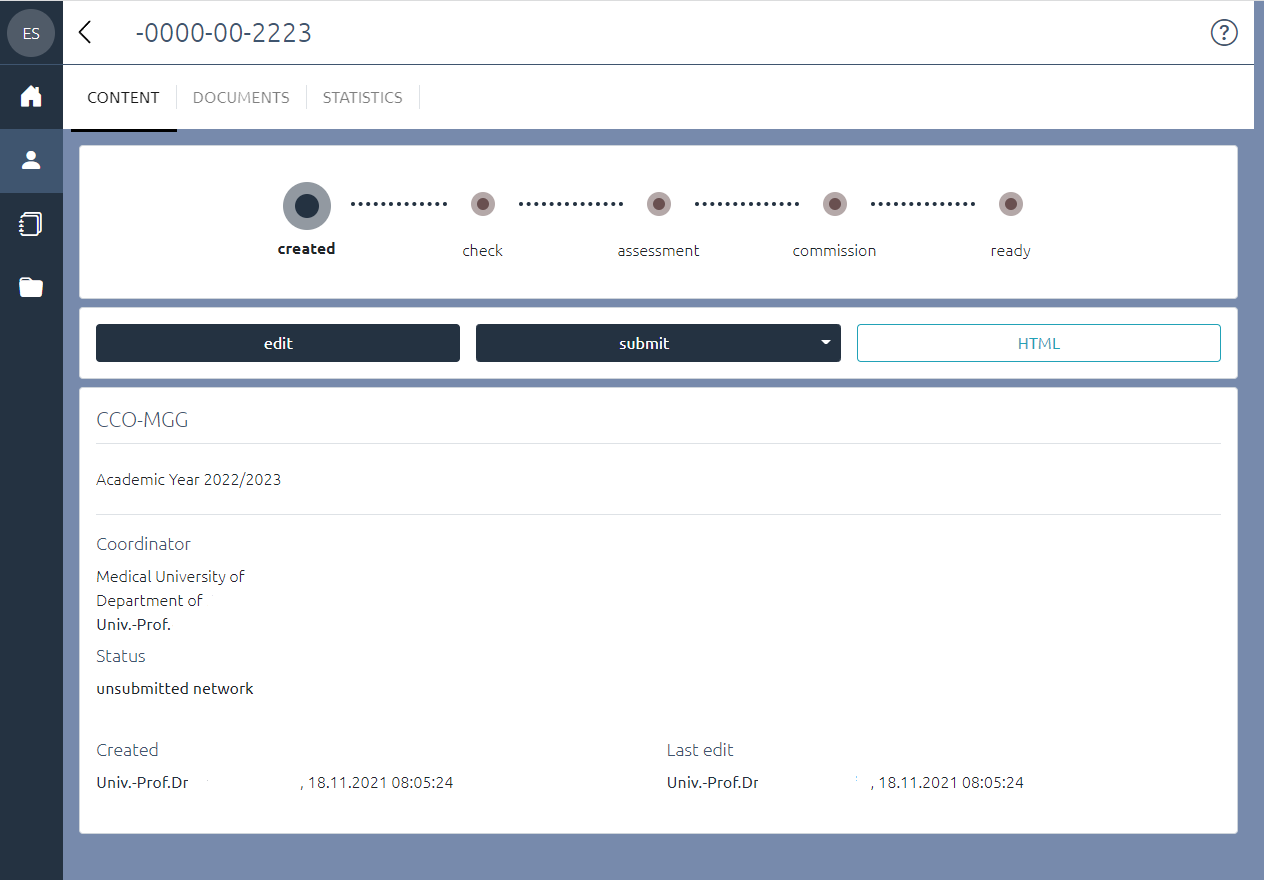 Important Deadlines: Submission deadline: January 15, 2022Document upload deadline: January 31,2022